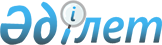 Об установлении квоты рабочих мест для трудоустройства лиц, состоящих на учете службы пробации
					
			Утративший силу
			
			
		
					Постановление акимата района Магжана Жумабаева Северо-Казахстанской области от 29 апреля 2019 года № 107. Зарегистрировано Департаментом юстиции Северо-Казахстанской области 29 апреля 2019 года № 5376. Утратило силу постановлением акимата района Магжана Жумабаева Северо-Казахстанской области от 20 декабря 2019 года № 311 (вводится в действие с 1 января 2020 года)
      Сноска. Утратило силу постановлением акимата района Магжана Жумабаева Северо-Казахстанской области от 20.12.2019 № 311 (вводится в действие с 01.01.2020).
      В соответствии подпунктом 7) статьи 9 Закона Республики Казахстан от 6 апреля 2016 года "О занятости населения", Правилами квотирования рабочих мест для трудоустройства лиц, состоящих на учете службы пробации, утвержденными приказом Министра здравоохранения и социального развития Республики Казахстан от 26 мая 2016 года № 412 "Об утверждении Правил квотирования рабочих мест для трудоустройства граждан из числа молодежи, потерявших или оставшихся до наступления совершеннолетия без попечения родителей, являющихся выпускниками организаций образования, лиц, освобожденных из мест лишения свободы, лиц, состоящих на учете службы пробации" (зарегистрировано в Реестре государственной регистрации нормативных правовых актов № 13898), акимат района Магжана Жумабаева Северо-Казахстанской области ПОСТАНОВЛЯЕТ:
      1. Установить квоту рабочих мест для трудоустройства лиц, состоящих на учете службы пробации согласно приложению к настоящему постановлению.
      2. Признать утратившим силу постановление акимата района Магжана Жумабаева Северо-Казахстанской области "Об установлении квоты рабочих мест для трудоустройства лиц, освобожденных из мест лишения свободы и лиц, состоящих на учете службы пробации" от 19 апреля 2018 года № 94 (опубликовано 10 мая 2018 года в Эталонном контрольном банке нормативных правовых актов Республики Казахстан в электронном виде, зарегистрировано в Реестре государственной регистрации нормативных правовых актов Республики Казахстан под № 4720).
      3. Контроль за исполнением настоящего постановления возложить на курирующего заместителя акима района Магжана Жумабаева Северо-Казахстанской области.
      4. Настоящее постановление вводится в действие по истечении десяти календарных дней после дня его первого официального опубликования. Квота рабочих мест для трудоустройства лиц, состоящих на учете службы пробации
					© 2012. РГП на ПХВ «Институт законодательства и правовой информации Республики Казахстан» Министерства юстиции Республики Казахстан
				
      Аким района 

К. Омаров
Приложение к постановлению акимата района Магжана Жумабаева Северо-Казахстанской области от " " 2019 года №
Наименование организации
Количество рабочих мест
Процент квоты
Количество рабочих мест согласно установленной квоты (человек)
Товарищество с ограниченной ответственностью "Нурсен-Агро"
54
2%
1
Товарищество с ограниченной ответственностью "Надеждинское"
28
4%
1